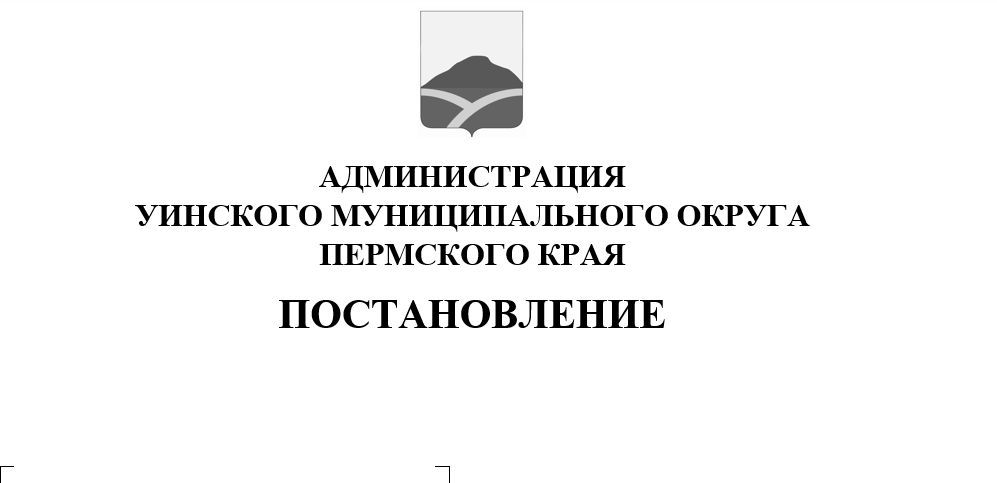 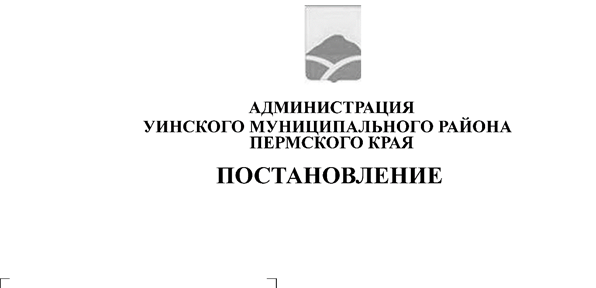 									03.08.2021   259-01-03-225В целях принятия мер, направленных на совершенствование организации системы внутреннего обеспечения соответствия требованиям антимонопольного законодательства в администрации Уинского муниципального округа, в соответствии с постановлением администрации Уинского муниципального округа от 23.06.2021 № 259-01-03-179 «Об утверждении Положения об организации в администрации Уинского муниципального округа системы внутреннего обеспечения соответствия требованиям антимонопольного законодательства (антимонопольный комплаенс)» администрация Уинского муниципального округаПОСТАНОВЛЯЕТ:Утвердить прилагаемые:карту рисков нарушения антимонопольного законодательства в администрации Уинского муниципального округа;план мероприятий («дорожную карту») по снижению рисков нарушения антимонопольного законодательства в администрации Уинского муниципального округа.Настоящее постановление вступает в силу со дня его официального обнародования и подлежит размещению на официальном сайте администрации Уинского муниципального округа в сети «Интернет».Глава муниципального округа-глава администрации Уинскогомуниципального  округа 		                                                             А.Н. Зелёнкин УТВЕРЖДЕНОпостановлением администрации  Уинского муниципального округа  От 03.08.2021 259-01-03-225КАРТАрисков нарушения антимонопольного законодательства в администрации Уинского муниципального округаПлан мероприятий («дорожная карта») по снижению рисков нарушения антимонопольного законодательства в администрации Уинского муниципального округаNп/пВид рискаОписание причин и условий возникновения рискаУровень рискаНаличие (отсутствие) остаточных рисковВероятность повторного возникновения риска1НарушениеПодготовка, согласование,низкийотсутствиенизкаяантимонопольногоэкспертиза и утверждениезаконодательства внормативных правовых актов,принятыхсодержащих нормы,нормативныхпротиворечащие требованиямправовых актахантимонопольногоадминистрации Уинского муниципального округа (далее -Администрация) или дискриминационные условия для отдельных категорий хозяйствующих субъектов(риск ранее невозникал)2НарушениеОсуществление закупок товаров,низкийотсутствиенизкаяантимонопольногоработ, услуг для обеспечениязаконодательствамуниципальных нужд спри осуществлениинарушением требованийзакупок товаров,антимонопольногоработ, услуг длязаконодательства;обеспечениязаключение соглашений,муниципальныхдоговоров, контрактов,нужд (риск ранее неограничивающих конкуренцию;возникал)созданиепреимущественных/дискриминационных условий отдельнымхозяйствующим субъектам3ПредоставлениеОтказ в предоставлениинизкийотсутствиенизкаямуниципальныхмуниципальной услуги поуслуг с нарушениемоснованиям, не предусмотреннымтребований порядказаконодательством; взиманиепредоставленияплаты за предоставлениемуниципальныхмуниципальной услуги в случае,услуг (риск ранее не возникал)когда плата за предоставление муниципальной услуги не предусмотрена законодательством; предъявление требований о предоставлении документов, информации или осуществлении действий, предоставление или осуществление которых не предусмотрено законодательством; нарушение сроков предоставления муниципальной услуги4Нарушение антимонопольного законодательства при подготовке ответов на обращения физических и юридических лицНарушение сроков рассмотрения обращений граждан и юридических лиц; необоснованное затягивание процесса при принятии решений, связанных с реализацией прав граждан или юридических лицнизкийотсутствиенизкая5Нарушение антимонопольного законодательства при предоставлении преференций (риск ранее не возникал)Выдача антимонопольным органом предписания о принятии мер по возврату имущества, иных объектов гражданских прав; выдача антимонопольным органом предупреждения о прекращении действий (бездействия), которые содержат признаки нарушения антимонопольного законодательства; возбуждение дела о нарушении антимонопольного законодательстванизкийотсутствиенизкаяNп/пМероприятие по снижению рискаМероприятия по минимизации и устранению рисковОтветственные структурные подразделения администрации  Уинского муниципального округа (далее - Администрация)Срок исполненияПланируемый результат1Предотвращение/недопущениеПовышение квалификацииЮридический  отдел;ПостоянноСокращениенарушений антимонопольногодолжностных лиц;структурныевероятностизаконодательства в принятых иповышение эффективностиподразделениянаступленияразрабатываемых нормативныхпроцесса управления;Администрации,комплаенс-риска,правовых актах Администрациианализ нормативных правовыхразрабатывающиенедопущениеактов и проектов нормативныхпроектынарушенийправовых актов на предметнормативныхантимонопольногосоответствия антимонопольномуправовых актовзаконодательствазаконодательству;анализ ранее выявленныхнарушений;мониторинг и анализ практикиприменения антимонопольногозаконодательства2Предотвращение/недопущениеМониторинг и анализ практикиЮридический отдел;ПостоянноСокращениенарушения антимонопольногоприменения антимонопольногоструктурныевероятностизаконодательства призаконодательства;подразделениянаступленияосуществлении закупок товаров,систематическое повышениеАдминистрациикомплаенс-риска,работ, услуг для обеспеченияквалификации сотрудников; анализнедопущениемуниципальных нуждизменений, внесенных внарушенийзаконодательство о закупках;антимонопольногоконтроль за соблюдениемзаконодательстватребований законодательства всфере закупок;повышение качества планирования закупок3Предотвращение/недопущениеМониторинг и анализ примененияСтруктурныеПостоянноСокращениенарушения антимонопольногоантимонопольногоподразделениявероятностизаконодательства при оказаниизаконодательства;Администрации,наступлениямуниципальных услуганализ нормативных правовыхоказывающиекомплаенс-риска,актов и проектов нормативныхмуниципальныенедопущениеправовых актов в сфере оказанияуслугинарушениймуниципальных услуг на предметантимонопольногосоответствия их антимонопольномузаконодательствазаконодательству;контроль исполненияадминистративных регламентов,регулирующих предоставлениемуниципальных услуг;повышение уровня квалификациидолжностных лиц; повышениеэффективности процессауправления4Предотвращение/недопущениеКонтроль за соблюдением сроковРуководителиПостоянноСокращениенарушения антимонопольногоответов на обращения;структурныхвероятностизаконодательства при подготовкеоперативное доведениеподразделенийнаступленияответов на обращенияпоступивших обращений доадминистрации,комплаенс-риска,физических и юридических лицисполнителей;рассматривающиенедопущениеанализ выявленных нарушений;обращениянарушенийусиление внутреннего контроля заантимонопольногоподготовкой ответов на обращениязаконодательствафизических и юридических лиц;повышение уровня квалификациидолжностных лиц; повышениеэффективности процессауправления5Предоставление преференции вКонтроль за соответствиемРуководителиПостоянноСокращениесоответствии спреференции целям, заявленным вструктурныхвероятностиантимонопольнымзаявлении о даче согласия наподразделенийнаступлениязаконодательствомпредоставление преференции, иадминистрациикомплаенс-риска,целям, установленнымнедопущениезаконодательством в сфере защитынарушенийконкуренции;антимонопольногоповышение уровня квалификациизаконодательствадолжностных лиц; повышениеэффективности процессауправления